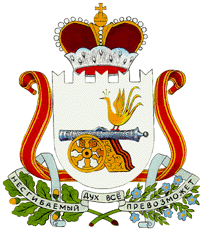 АДМИНИСТРАЦИЯТИТОВЩИНСКОГО СЕЛЬСКОГО ПОСЕЛЕНИЯ ДЕМИДОВСКОГО РАЙОНА СМОЛЕНСКОЙ ОБЛАСТИПОСТАНОВЛЕНИЕот ___________ года № ____В соответствии с Федеральным законом от 27.07.2010 № 210-ФЗ «Об организации предоставления государственных и муниципальных услуг», Администрация Титовщинского сельского поселения Демидовского района Смоленской областипостановляет1. Утвердить прилагаемый Административный регламент Администрации Титовщинского сельского поселения Демидовского района Смоленской области по предоставлению муниципальной услуги «Предоставление земельных участков муниципальной собственности на торгах».2. Настоящее постановление вступает в силу со дня его подписания и подлежит обнародованию.Глава муниципального образованияТитовщинского сельского поселенияДемидовского района Смоленской области                                            А.Г. ЯскинАДМИНИСТРАТИВНЫЙ  РЕГЛАМЕНТпредоставления Администрацией Титовщинского сельского поселения Демидовского района Смоленской области муниципальной услуги «Предоставление земельных участков муниципальной собственности на торгах»1. Общие положения1.1. Предмет регулирования административного регламента. Административный регламент предоставления муниципальной услуги «Предоставление земельных участков муниципальной собственности на торгах» (далее - Административный регламент) разработан в целях повышения качества исполнения и доступности результата предоставления муниципальной услуги, создания комфортных условий для потребителей муниципальной услуги, определяет порядок, сроки и последовательность действий (административных процедур) Администрации Титовщинского сельского поселения Демидовского района Смоленской области (далее - Администрация) осуществлении полномочий по предоставлению земельных участков на торгах в Титовщинском сельском поселении Демидовского района Смоленской области.1.2. Описание заявителей, а также физических и юридических лиц, имеющих право в соответствии с федеральным и областным законодательством, муниципальными нормативными правовыми актами либо в силу наделения их заявителями в порядке, установленном законодательством Российской Федерации, полномочиями выступать от их имени при взаимодействии с Администрацией, иными органами местного самоуправления и организациями при предоставлении муниципальной услуги.Получателями муниципальной услуги (далее – Заявителями) являются физические, юридические лица и индивидуальные предприниматели.От имени юридических лиц заявления о предоставлении муниципальной услуги могут подавать лица, действующие в соответствии с законом, иными правовыми актами и учредительными документами, без доверенности; представители в силу полномочий, основанных на доверенности или договоре.От имени физических лиц заявления о предоставлении муниципальной услуги могут подавать лица, действующие в соответствии с законом, иными правовыми актами без доверенности; представители в силу полномочий, основанных на доверенности или договоре. 1.3. Требования к порядку информирования о порядке предоставления муниципальной услуги1.3.1. Сведения о месте нахождения, графике работы, номерах контактных телефонов, адресах официальных сайтов и адресах электронной почты Администрации. Место нахождения: 216261,Смоленская область, Демидовский район, 
д. Титовщина, ул. Центральная дом 11.Администрация осуществляет прием заявителей в соответствии со следующим графиком:Справочные телефоны, факс: 8 -48147-2-20-28.Адрес официального сайта Администрации в сети Интернет: http://titovshina.admin-smolensk.ru/.Адрес электронной почты: titovskoe_sp@admin-smolensk.ru.1.3.2. Информация о местах нахождения и графиках работы Администрации размещается:1) в табличном виде на информационных стендах Администрации; 2) на Интернет-сайте Администрации http://titovshina.admin-smolensk.ru/. в информационно-телекоммуникационных сетях общего пользования (в том числе в сети Интернет), 3) в средствах массовой информации: в газете «ВЕСТНИК Титовщинского сельского поселения»4) на региональном портале государственных услуг.1.4. Информирование о порядке предоставления муниципальной услуги осуществляется:1) непосредственно при личном приеме заявителя в Администрации;2) по телефону Администрации;3) письменно, в том числе посредством электронной почты, факсимильной связи;4) посредством размещения в открытой и доступной форме информации:а) в федеральной государственной информационной системе «Единый портал муниципальных услуг (функций)» (https://www.gosuslugi.ru/) (далее – ЕПГУ);б) на официальном сайте Администрации http://titovshina.admin-smolensk.ru/;5) посредством размещения информации на информационных стендах Администрации.1.5. Информирование осуществляется по вопросам, касающимся:способов подачи заявления о предоставлении муниципальной услуги;адресов Администрации, обращение в которые необходимо для предоставления муниципальной услуги;справочной информации о работе Администрации;документов, необходимых для предоставления муниципальной услуги и услуг, которые являются необходимыми и обязательными для предоставления муниципальной услуги;порядка и сроков предоставления муниципальной услуги;порядка получения сведений о ходе рассмотрения заявления о предоставлении муниципальной услуги и о результатах предоставления муниципальной услуги;по вопросам предоставления услуг, которые являются необходимыми и обязательными для предоставления муниципальной услуги;порядка досудебного (внесудебного) обжалования действий (бездействия)должностных лиц, и принимаемых ими решений при предоставлении муниципальной услуги.Получение информации по вопросам предоставления муниципальной услуги и услуг, которые являются необходимыми и обязательными для предоставления муниципальной услуги осуществляется бесплатно.1.6. При устном обращении Заявителя (лично или по телефону) специалист Администрации, осуществляющий консультирование, подробно и в вежливой (корректной) форме информирует обратившихся по интересующим вопросам.Ответ на телефонный звонок должен начинаться с информации о наименовании органа, в который позвонил Заявитель, фамилии, имени, отчества(последнее – при наличии) и должности специалиста, принявшего телефонный звонок.Если специалист Администрации не может самостоятельно дать ответ, телефонный звонок должен быть переадресован (переведен) на другого специалиста или же обратившемуся лицу должен быть сообщен телефонный номер, по которому можно будет получить необходимую информацию.Если подготовка ответа требует продолжительного времени, он предлагает Заявителю один из следующих вариантов дальнейших действий:изложить обращение в письменной форме;назначить другое время для консультаций.Специалист Администрации не вправе осуществлять информирование, выходящее за рамки стандартных процедур и условий предоставления муниципальной услуги, и влияющее прямо или косвенно на принимаемое решение.Продолжительность информирования по телефону не должна превышать 10 минут.Информирование осуществляется в соответствии с графиком приема граждан.1.7. По письменному обращению специалист Администрации, ответственный за предоставление муниципальной услуги, подробно в письменной форме разъясняет заявителю сведения по вопросам, указанным в пункте 1.5. настоящего Административного регламента в порядке, установленном Федеральным законом от 2 мая 2006 г. № 59-ФЗ «О порядке рассмотрения обращений граждан Российской Федерации» (далее – Федеральный закон № 59-ФЗ).1.8. На ЕПГУ размещаются сведения, предусмотренные Положением о федеральной государственной информационной системе «Федеральный реестр государственных и муниципальных услуг (функций)», утвержденным постановлением Правительства Российской Федерации от 24 октября 2011 года № 861.Доступ к информации о сроках и порядке предоставления муниципальной услуги осуществляется без выполнения заявителем каких-либо требований, в том числе без использования программного обеспечения, установка которого на технические средства заявителя требует заключения лицензионного или иного соглашения с правообладателем программного обеспечения, предусматривающего взимание платы, регистрацию или авторизацию заявителя или предоставление им персональных данных.1.9. В залах ожидания Администрации размещаются нормативные правовые акты, регулирующие порядок предоставления муниципальной услуги, в том числе Административный регламент, которые по требованию заявителя предоставляются ему для ознакомления.1.10. Информация о ходе рассмотрения заявления о предоставлении муниципальной услуги и о результатах предоставления муниципальной услуги может быть получена заявителем (его представителем) в личном кабинете на ЕПГУ, а также в Администрации при обращении заявителя лично, по телефону посредством электронной почты.2. Стандарт предоставления муниципальной услуги2.1. Наименование муниципальной услугиНаименование муниципальной услуги «Предоставление земельных участков муниципальной собственности на торгах».2.2. Наименование органа предоставляющего муниципальную услугу2.2.1. Муниципальную услугу предоставляет Администрация Титовщинского сельского поселения Демидовского района Смоленской области.2.2.2. При предоставлении услуги Администрация в целях получения документов (информации)  либо осуществления согласований или иных действий, необходимых для предоставления муниципальной услуги, в том числе по поручению заявителя, взаимодействует со следующими органами и организациями:1) Федеральной налоговой службой в части получения сведений из Единого государственного реестра юридических лиц, сведений из Единого государственного реестра индивидуальных предпринимателей;2) Федеральной службой государственной регистрации, кадастра и картографии в части получения сведений из Единого государственного реестра недвижимости;3) органами, уполномоченными на выдачу лицензии на проведение работ по геологическому изучению недр для получения сведений, удостоверяющих право заявителя на проведение работ по геологическому изучению недр.4) ресурсоснабжающими организациями (для получения информации о возможности подключения (технологического присоединения) объектов капитального строительства к сетям инженерно-технического обеспечения (за исключением сетей электроснабжения;5) специализированными организациями, выполняющими оценочные работы (для проведения работ по оценке земельного участка);6) специализированными организациями, уполномоченными на проведение торгов;7) органом исполнительной власти субъекта Российской Федерации, уполномоченный в области лесных отношений, при согласовании схемы расположения земельного участка на кадастровом плане территории (далее – схема расположения земельного участка).2.2.3. Запрещено требовать от заявителя осуществления действий, в том числе согласований, необходимых для получения муниципальной услуги и связанных с обращением в  иные государственные органы, организации, за исключением получения услуг включенных в перечень услуг, которые являются необходимыми и обязательными для предоставления муниципальных услуг, утвержденный решением  Совета депутатов Титовщинского сельского поселения Демидовского района Смоленской области от 15.04.2016 года № 47 «О перечне услуг, которые являются необходимыми и обязательными для предоставления органами местного самоуправления муниципального образования Титовщинского сельского поселения Демидовского района Смоленской области» муниципальных услуг».Результат предоставления муниципальной услуги2.3.1. Промежуточным результатом предоставления муниципальной услуги является решение об утверждении схемы расположения земельного участка по форме согласно приложению № 1 к настоящему Административному регламенту (в случае если земельный участок предстоит образовать и не утвержден проект межевания территории, в границах которой предусмотрено образование земельного участка).Конечным результатом предоставления муниципальной услуг являются:1) решение об отказе в утверждении схемы расположения земельного участка по форме согласно приложению № 2 к настоящему Административному регламенту (в случае если земельный участок предстоит образовать и не утвержден проект межевания территории, в границах которой предусмотрено образование земельного участка);2) решение о проведении аукциона (форма приведена в Приложении № 3 к настоящему Административному регламенту). Проведение аукциона осуществляется в соответствии с требованиями Земельного кодекса Российской Федерации;3) решение об отказе в проведении аукциона (форма приведена в Приложении № 4 к настоящему Административному регламенту).2.3.2. При очной форме получения результата предоставления муниципальной услуги заявитель обращается в Администрацию или лично. При обращении в Администрацию заявитель предъявляет паспорт гражданина Российский Федерации или иной документ, удостоверяющий личность.2.3.3. При очной форме получения результата предоставления муниципальной услуги заявителю выдается документ, заверенный рукописной подписью ответственного сотрудника Администрации.2.3.4. При заочной форме получения результата предоставления муниципальной услуги в бумажном виде документ, заверенный рукописной подписью Главы муниципального образования Титовщинского сельского поселения Демидовского района Смоленской области, направляется заявителю по почте на адрес заявителя, указанный в запросе (обращении, заявлении).2.3.5. При заочной форме получения результата предоставления муниципальной услуги в электронном виде документ, заверенный электронной подписью ответственного сотрудника Администрации, направляется в личный кабинет заявителя на Единый портал, Региональный портал.2.4. Срок предоставления муниципальной услугиСрок предоставления муниципальной услуги составляет не более чем 2 месяца со дня регистрации заявления.2.5. Правовые основания предоставления муниципальной услугиПеречень нормативных правовых актов, регулирующих предоставление муниципальной услуги (с указанием их реквизитов и источников официального опубликования), размещен в федеральной государственной информационной системе «Федеральный реестр государственных и муниципальных услуг (функций)», на ЕПГУ.2.6. Исчерпывающий перечень документов, необходимых в соответствии с законодательными или иными нормативными правовыми актами для представления2.6.1. Для получения муниципальной услуги Заявитель представляет:1) заявление о предоставлении муниципальной услуги по форме, содержащейся в Приложениях № 5, 6 к настоящему Административному регламенту.В случае направления заявления посредством ЕПГУ формирование заявления осуществляется посредством заполнения интерактивной формы на ЕПГУ без необходимости дополнительной подачи заявления в какой-либо иной форме.В заявлении также указывается один из следующих способов направления результата предоставления муниципальной услуги:в форме электронного документа в личном кабинете на ЕПГУ;на бумажном носителе в виде распечатанного экземпляра электронного документа в Уполномоченном органе, многофункциональном центре;на бумажном носителе в Уполномоченном органе, многофункциональномцентре.2) документ, удостоверяющий личность заявителя, представителя.В случае направления заявления посредством ЕПГУ сведения из документа, удостоверяющего личность заявителя, представителя формируются при подтверждении учетной записи в Единой системе идентификации и аутентификации (далее – ЕСИА) из состава соответствующих данных указанной учетной записи и могут быть проверены путем направления запроса с использованием системы межведомственного электронного взаимодействия.В случае, если заявление подается представителем, дополнительно предоставляется документ, подтверждающий полномочия представителя действовать от имени заявителя.Документ, подтверждающий полномочия представителя, выданный юридическим лицом, должен быть подписан усиленной квалификационной электронной подписью уполномоченного лица, выдавшего документ.Документ, подтверждающий полномочия представителя, выданный индивидуальным предпринимателем, должен быть подписан усиленной квалификационной электронной подписью индивидуального предпринимателя.Документ, подтверждающий полномочия представителя, выданный нотариусом, должен быть подписан усиленной квалификационной электронной подписью нотариуса, в иных случаях – простой электронной подписью.3) схема расположения земельного участка (в случае направления заявления об утверждении схемы расположения земельного участка).4) согласие землепользователей, землевладельцев, арендаторов на образование земельных участков (в случае направления заявления об утверждении схемы расположения земельного участка).В случае, если исходный земельный участок предоставлен третьим лицам, требуется представить согласие землепользователей, землевладельцев, арендаторов на образование земельных участков.5) согласие залогодержателей исходных земельных участков (в случае направления заявления об утверждении схемы расположения земельного участка).В случае, если права собственности на такой земельный участок обременены залогом, требуется представить согласие залогодержателей исходных земельных участков.2.6.2. Заявления и прилагаемые документы, указанные в пункте 2.6.1 Административного регламента, направляются (подаются) в Администрацию в электронной форме путем заполнения формы запроса через личный кабинет на ЕПГУ.2.7. Исчерпывающий перечень документов, необходимых для предоставления муниципальной услуги, которые находятся в распоряжении государственных органов, органов местного самоуправления и иных организаций и которые заявитель вправе представить по собственной инициативе, в том числе в электронной форме2.7.1. С заявлением о предоставлении муниципальной услуги Заявитель вправе представить по собственной инициативе, так как они подлежат представлению в рамках межведомственного информационного взаимодействия, следующие документы, необходимые для оказания муниципальной услуги: 1) сведения из Единого государственного реестра юридических лиц;2)  сведения из Единого государственного реестра индивидуальных предпринимателей;3) выписка из Единого государственного реестра недвижимости об объекте недвижимости;4) согласование схемы расположения земельного участка от органа исполнительной власти субъекта Российской Федерации, уполномоченного вобласти лесных отношений.2.7.2. При предоставлении муниципальной услуги запрещается требовать от заявителя:1. Представления документов и информации или осуществления действий, представление или осуществление которых не предусмотрено нормативными правовыми актами, регулирующими отношения, возникающие всвязи с предоставлением муниципальной услуги.2. Представления документов и информации, которые в соответствии с нормативными правовыми актами Российской Федерации и Смоленской области, муниципальными правовыми актами Титовщинского сельского поселения Демидовского района Смоленской области, находятся в распоряжении органов, предоставляющих муниципальную услугу, государственных органов, органов местного самоуправления и (или) подведомственных государственным органам и органам местного самоуправления организаций, участвующих в предоставлении муниципальных услуг, за исключением документов, указанных в части 6 статьи 7 Федерального закона от 27 июля 2010 года № 210-ФЗ «Об организации предоставления государственных и муниципальных услуг» (далее – Федеральный закон № 210-ФЗ).3. Представления документов и информации, отсутствие и (или) недостоверность которых не указывались при первоначальном отказе в приеме документов, необходимых для предоставления муниципальной услуги, либо в предоставлении муниципальной услуги, за исключением следующих случаев:изменение требований нормативных правовых актов, касающихся предоставления государственной (муниципальной) услуги, после первоначальной подачи заявления о предоставлении муниципальной услуги;наличие ошибок в заявлении о предоставлении муниципальной услуги и документах, поданных заявителем после первоначального отказа в приеме документов, необходимых для предоставления муниципальной услуги, либо в предоставлении муниципальной услуги и не включенных в представленный ранее комплект документов;истечение срока действия документов или изменение информации после первоначального отказа в приеме документов, необходимых для предоставления муниципальной услуги, либо в предоставлении муниципальной услуги;выявление документально подтвержденного факта (признаков) ошибочного или противоправного действия (бездействия) должностного лица Администрации, служащего, о чем в письменном виде за подписью руководителя Администрации при первоначальном отказе в приеме документов, необходимых для предоставления муниципальной услуги, уведомляется заявитель, а также приносятся извинения за доставленные неудобства.2.8. Исчерпывающий перечень оснований для отказа в приеме документов, необходимых для предоставления муниципальной услуги Основаниями для отказа в приеме к рассмотрению документов, необходимых для предоставления муниципальной услуги, являются: 2.8.1. представление неполного комплекта документов;2.8.2. представленные документы утратили силу на момент обращения за услугой;2.8.3. представленные документы содержат подчистки и исправления текста, не заверенные в порядке, установленном законодательством Российской Федерации;2.8.4. представленные в электронной форме документы содержат повреждения, наличие которых не позволяет в полном объеме использовать информацию и сведения, содержащиеся в документах для предоставления услуги;2.8.5. несоблюдение установленных статьей 11 Федерального закона от 6 апреля 2011 года № 63-ФЗ «Об электронной подписи» условий признания действительности, усиленной квалифицированной электронной подписи;2.8.6. подача запроса о предоставлении услуги и документов, необходимых для предоставления услуги, в электронной форме с нарушением установленных требований;2.8.7. неполное заполнение полей в форме заявления, в том числе в интерактивной форме заявления на ЕПГУ;2.8.8. обращение за предоставлением иной государственной услугой;2.8.9. Запрос подан лицом, не имеющим полномочий представлять интересы Заявителя.2.8.10. Решение об отказе в приеме документов, необходимых для предоставления муниципальной услуги, по форме, приведенной в приложении № 7 к настоящему Административному регламенту, направляется в личный кабинет Заявителя на ЕПГУ не позднее первого рабочего дня, следующего за днем подачи заявления.2.8.11. Отказ в приеме документов, необходимых для предоставления муниципальной услуги, не препятствует повторному обращению Заявителя за предоставлением муниципальной услуги.2.9. Исчерпывающий перечень оснований для приостановления предоставления муниципальной услуги2.9.1. Основание для приостановления предоставления промежуточного результата муниципальной услуги, предусмотренной пунктом 2.3 настоящего Административного регламента:если на момент поступления в уполномоченный орган заявления об утверждении схемы расположения земельного участка, на рассмотрении уполномоченного органа находится представленная ранее другим лицом схема расположения земельного участка и местоположение земельных участков, образование которых предусмотрено этими схемами, частично или полностьюсовпадает.Решение о приостановлении рассмотрения заявления об утверждении схемы расположения земельного участка по форме, приведенной в приложении № 8 к настоящему Административному регламенту, направляется в личный кабинет Заявителя на ЕПГУ не позднее первого рабочего дня, следующего за днем принятия решения.Предоставление муниципальной услуги приостанавливается до принятия решения об утверждении ранее направленной схемы расположения земельного участка либо до принятия решения об отказе в утверждении ранее направленной схемы расположения земельного участка.2.10. Исчерпывающий перечень оснований для отказа в предоставлении муниципальной услуги2.10.1. Основания для отказа в предоставлении промежуточного результата государственной (муниципальной) услуги, предусмотренной пунктом 2.3 настоящего Административного регламента:1) в соответствии с пунктом 12 статьи 11.10 Земельного кодекса Российской Федерации схема расположения земельного участка не соответствует по форме, формату или требованиям к ее подготовке, которые установлены в Приказом Министерством экономического развития Российской федерации от 27 ноября 2014 года № 762 «Об утверждении требований к подготовке схемы расположения земельного участка или земельных участков на кадастровом плане территории и формату схемы расположения земельного участка или земельных участков на кадастровом плане территории при подготовке схемы расположения земельного участка или земельных участков на кадастровом плане территории в форме электронного документа, формы схемы расположения земельного участка или земельных участков на кадастровом плане территории, подготовка которой осуществляется в форме документа на бумажном носителе)»;2) в соответствии с пунктами 2-5 пункта 16 статьи 11.10 Земельного кодекса Российской Федерации:полное или частичное совпадение местоположения земельного участка, образование которого предусмотрено схемой его расположения, с местоположением земельного участка, образуемого в соответствии с ранее принятым решением об утверждении схемы расположения земельного участка, срок действия которого не истек;разработка схемы расположения земельного участка проведена с нарушением требований к образуемым земельным участкам, предусмотренных в статье 11.9 Земельного кодекса Российской Федерации;несоответствие схемы расположения земельного участка утвержденному проекту планировки территории, землеустроительной документации, положению об особо охраняемой природной территории;расположение земельного участка, образование которого предусмотрено схемой расположения земельного участка, в границах территории, для которой утвержден проект межевания территории;3) не представлено в письменной форме согласие лиц, указанных в пункте 4 статьи 11.2 Земельного кодекса Российской Федерации;4) получен отказ в согласовании схемы расположения земельного участка от органа исполнительной власти субъекта Российской Федерации, уполномоченного в области лесных отношений;5) в соответствии с подпунктами 5 - 9, 13 - 19 пункта 8 статьи 39.11 Земельного кодекса Российской Федерации:в отношении земельного участка не установлено разрешенное использование или разрешенное использование земельного участка не соответствует целям использования земельного участка, указанным в заявлении о проведении аукциона;земельный участок полностью расположен в границах зоны с особыми условиями использования территории, установленные ограничения использования земельных участков в которой не допускают использования земельного участка в соответствии с целями использования такого земельного участка, указанными в заявлении о проведении аукциона;земельный участок не отнесен к определенной категории земель;земельный участок предоставлен на праве постоянного (бессрочного) пользования, безвозмездного пользования, пожизненного наследуемого владения или аренды;на земельном участке расположены здание, сооружение, объект незавершенного строительства, принадлежащие гражданам или юридическим лицам, за исключением случаев, если на земельном участке расположены сооружения (в том числе сооружения, строительство которых не завершено), размещение которых допускается на основании сервитута, публичного сервитута, или объекты, размещенные в соответствии со статьей 39.36 Земельного кодекса Российской Федерации, а также случаев проведения аукциона на право заключения договора аренды земельного участка, если в отношении расположенных на нем здания, сооружения, объекта незавершенного строительства принято решение о сносе самовольной постройки либо решение о сносе самовольной постройки или ее приведении в соответствие с установленными требованиями и в сроки, установленные указанными решениями, не выполнены обязанности, предусмотренные частью 11 статьи 55.32 Градостроительного кодекса Российской Федерации;на земельном участке расположены здание, сооружение, объект незавершенного строительства, находящиеся в государственной или муниципальной собственности, и продажа или предоставление в аренду указанных здания, сооружения, объекта незавершенного строительства является предметом другого аукциона либо указанные здание, сооружение, объект незавершенного строительства не продаются или не передаются в аренду на этом аукционе одновременно с земельным участком, за исключением случаев, если на земельном участке расположены сооружения (в том числе сооружения, строительство которых не завершено), размещение которых допускается на основании сервитута, публичного сервитута, или объекты, размещенные в соответствии со статьей 39.36 Земельного кодекса Российской Федерации;земельный участок расположен в границах территории, в отношении которой заключен договор о ее комплексном развитии;земельный участок в соответствии с утвержденными документами территориального планирования и (или) документацией по планировке территории предназначен для размещения объектов федерального значения, объектов регионального значения или объектов местного значения;земельный участок предназначен для размещения здания или сооружения в соответствии с государственной программой Российской Федерации, государственной программой субъекта Российской Федерации или адресной инвестиционной программой;в отношении земельного участка принято решение о предварительном согласовании его предоставления;в отношении земельного участка поступило заявление о предварительном согласовании его предоставления или заявление о предоставлении земельного участка, за исключением случаев, если принято решение об отказе в предварительном согласовании предоставления такого земельного участка или решение об отказе в его предоставлении;земельный участок является земельным участком общего пользования или расположен в границах земель общего пользования, территории общего пользования;земельный участок изъят для государственных или муниципальных нужд, за исключением земельных участков, изъятых для государственных или муниципальных нужд в связи с признанием многоквартирного дома, который расположен на таком земельном участке, аварийным и подлежащим сносу или реконструкции.2.10.2. Оснований для приостановления предоставления результатов муниципальной услуги, предусмотренной подпунктами 2-3 пункта 2.3.1 настоящего Административного регламента, законодательством Российской Федерации не предусмотрено.2.10.3. Основания для отказа в предоставлении результатов муниципальной услуги, предусмотренной подпунктами 2-3 пункта 2.3.1 настоящего Административного регламента:1) в соответствии с пунктом 8 статьи 39.11 Земельного кодекса Российской Федерации:границы земельного участка подлежат уточнению в соответствии с требованиями Федерального закона «О государственной регистрации недвижимости»;в отношении земельного участка не установлено разрешенное использование или разрешенное использование земельного участка не соответствует целям использования земельного участка, указанным в заявлении о проведении аукциона;земельный участок полностью расположен в границах зоны с особыми условиями использования территории, установленные ограничения использования земельных участков в которой не допускают использования земельного участка в соответствии с целями использования такого земельного участка, указанными в заявлении о проведении аукциона;земельный участок не отнесен к определенной категории земель;земельный участок предоставлен на праве постоянного (бессрочного) пользования, безвозмездного пользования, пожизненного наследуемого владения или аренды;на земельном участке расположены здание, сооружение, объект незавершенного строительства, принадлежащие гражданам или юридическим лицам, за исключением случаев, если на земельном участке расположены сооружения (в том числе сооружения, строительство которых не завершено), размещение которых допускается на основании сервитута, публичного сервитута, или объекты, размещенные в соответствии со статьей 39.36 Земельного кодекса Российской Федерации, а также случаев проведения аукциона на право заключения договора аренды земельного участка, если в отношении расположенных на нем здания, сооружения, объекта незавершенного строительства принято решение о сносе самовольной постройки либо решение о сносе самовольной постройки или ее приведении в соответствие с установленными требованиями и в сроки, установленные указанными решениями, не выполнены обязанности, предусмотренные частью 11 статьи 55.32 Градостроительного кодекса Российской Федерации;на земельном участке расположены здание, сооружение, объект незавершенного строительства, находящиеся в государственной или муниципальной собственности, и продажа или предоставление в аренду указанных здания, сооружения, объекта незавершенного строительства является предметом другого аукциона либо указанные здание, сооружение, объект незавершенного строительства не продаются или не передаются в аренду на этом аукционе одновременно с земельным участком, за исключением случаев, если на земельном участке расположены сооружения (в том числе сооружения, строительство которых не завершено), размещение которых допускается на основании сервитута, публичного сервитута, или объекты, размещенные в соответствии со статьей 39.36 Земельного кодекса Российской Федерации;земельный участок изъят из оборота, за исключением случаев, в которых в соответствии с федеральным законом изъятые из оборота земельные участки могут быть предметом договора аренды;земельный участок ограничен в обороте, за исключением случая проведения аукциона на право заключения договора аренды земельного участка;земельный участок зарезервирован для государственных или муниципальных нужд, за исключением случая проведения аукциона на право заключения договора аренды земельного участка на срок, не превышающий срока резервирования земельного участка;земельный участок расположен в границах территории, в отношении которой заключен договор о ее комплексном развитии;земельный участок в соответствии с утвержденными документами территориального планирования и (или) документацией по планировке территории предназначен для размещения объектов федерального значения, объектов регионального значения или объектов местного значения;земельный участок предназначен для размещения здания или сооружения в соответствии с государственной программой Российской Федерации, государственной программой субъекта Российской Федерации или адресной инвестиционной программой; в отношении земельного участка принято решение о предварительном согласовании его предоставления;в отношении земельного участка поступило заявление о предварительном согласовании его предоставления или заявление о предоставлении земельного участка, за исключением случаев, если принято решение об отказе в предварительном согласовании предоставления такого земельного участка или решение об отказе в его предоставлении;земельный участок является земельным участком общего пользования или расположен в границах земель общего пользования, территории общего пользования;земельный участок изъят для государственных или муниципальных нужд, за исключением земельных участков, изъятых для государственных или муниципальных нужд в связи с признанием многоквартирного дома, который расположен на таком земельном участке, аварийным и подлежащим сносу или реконструкции;на земельный участок не зарегистрировано право государственной или муниципальной собственности, за исключением случаев, если такой земельный участок образован из земель или земельного участка, государственная собственность на которые не разграничена;в отношении земельного участка в установленном законодательством Российской Федерации порядке не определены предельные параметры разрешенного строительства, реконструкции, за исключением случаев, если в соответствии с разрешенным использованием земельного участка не предусматривается возможность строительства зданий, сооружений;в отношении земельного участка отсутствует информация о возможности подключения (технологического присоединения) объектов капитального строительства к сетям инженерно-технического обеспечения (за исключением сетей электроснабжения), за исключением случаев, если в соответствии с разрешенным использованием земельного участка не предусматривается возможность строительства зданий, сооружений;2)  в соответствии с пунктом 10 статьи 39.11 Земельного кодекса Российской Федерации с заявлением о проведении аукциона в отношении земельного участка, включенного в перечень государственного имущества или перечень муниципального имущества, предусмотренные частью 4 статьи 18 Федерального закона от 24.07.2007 № 209-ФЗ «О развитии малого и среднего предпринимательства в Российской Федерации», обратилось лицо, которое не является субъектом малого или среднего предпринимательства, или лицо, в отношении которого не может оказываться поддержка в соответствии с частью 3 статьи 14 указанного Федерального закона.2.11. Перечень услуг, необходимых и обязательных для предоставления муниципальной услуги, в том числе сведения о документе (документах), выдаваемом (выдаваемых) организациями, участвующими в предоставлении муниципальной услугиДля предоставления муниципальной услуги не требуется иных услуг.2.12. Размер платы, взимаемой с заявителя при предоставлении муниципальной услуги, и способы ее взимания.Муниципальная услуга предоставляется бесплатно.2.13. Максимальный срок ожидания в очереди при подаче запроса о предоставлении муниципальной услуги и при получении результата предоставления муниципальной услуги2.13.1. Максимальный срок ожидания в очереди при подаче документов на получение муниципальной услуги -15 минут.2.13.2. Максимальный срок ожидания в очереди при получении результата предоставления муниципальной услуги -15 минут.2.14. Срок регистрации запроса заявителя о предоставлении муниципальной услугиСрок регистрации запроса заявителя о предоставлении муниципальной услуги не должен превышать 10 минут.2.15. Требования к помещениям, в которых предоставляются муниципальные услуги, к залу ожидания, местам для заполнения запросов о предоставлении муниципальной услуги, информационным стендам с образцами их заполнения и перечнем документов, необходимых для предоставления муниципальной услуги, в том числе к обеспечению доступности для инвалидов указанных объектов в соответствии с законодательством Российской Федерации.2.15.1. Прием граждан осуществляется в специально выделенных для предоставления муниципальных услуг помещениях.	Помещения должны содержать места для информирования, ожидания и приема граждан. Помещения должны соответствовать санитарно-эпидемиологическим правилам и нормам.	2.15.2. При возможности около здания организуются парковочные места для автотранспорта.	Доступ заявителей к парковочным местам является бесплатным.2.15.3. В помещениях для ожидания заявителям отводятся места, оборудованные стульями.2.15.4. Места информирования, предназначенные для ознакомления заявителей с информационными материалами, оборудуются:1) информационными стендами, на которых размещается визуальная и текстовая информация;	2) стульями и столами для оформления документов2.15.5. Место для приема заявителей должно быть оборудовано стулом, иметь место для написания и размещения документов, заявлений.2.15.6. Специалистом обеспечиваются условия для беспрепятственного доступа инвалидов в здание, в котором оказывается услуга, и получения услуги в соответствии с требованиями, установленными законодательными и иными нормативными правовыми актами, включая:1)  возможность беспрепятственного входа в помещения и выхода их них;2) содействие при необходимости инвалиду при входе в объект и выходе из него;	3) возможность посадки в транспортное средство и высадки из него перед входом в Администрацию, при необходимости;	4) возможность самостоятельного передвижения по объекту в целях доступа к месту предоставления услуги, а также с помощью специалистов , предоставляющих услуги;	5) сопровождение инвалидов, имеющих стойкие расстройства функции зрения и самостоятельного передвижения по территории Администрации;	6) проведение инструктажа специалистов, осуществляющих первичный контакт с получателем услуги, по вопросам работы с инвалидами;	7) размещение носителей информации о порядке предоставления услуги инвалидам с учетом ограничений их жизнедеятельности;	8) оказание специалистами инвалидам необходимой помощи, связанной с разъяснением в доступной для них форме порядка предоставления и получения услуги, оформлением необходимых для ее предоставления документов, ознакомлением инвалидов с размещением кабинетов, последовательностью действий, необходимых для получения услуги;	9) оказание специалистами  необходимой инвалидам помощи в преодолении барьеров, мешающих получению ими услуг наравне с другими лицами;	10) предоставление, при необходимости, услуги по месту жительства инвалида.2.16. Показатели доступности муниципальных услуг.Основными показателями доступности предоставления муниципальной услуги являются:2.16.1. Наличие полной и понятной информации о порядке, сроках и ходе предоставления муниципальной услуги в информационно-телекоммуникационных сетях общего пользования (в том числе в сети «Интернет»),средствах массовой информации.2.16.2. Возможность получения заявителем уведомлений о предоставлении муниципальной услуги с помощью ЕПГУ.2.16.3. Возможность получения информации о ходе предоставления муниципальной услуги, в том числе с использованием информационно-коммуникационных технологий.2.17. Показатели качества муниципальных услуг.Основными показателями качества предоставления муниципальной услуги являются:2.17.1. Своевременность предоставления муниципальной услуги в соответствии со стандартом ее предоставления, установленным настоящим Административным регламентом.2.17.2. Минимально возможное количество взаимодействий гражданина с должностными лицами, участвующими в предоставлении муниципальной услуги.2.17.3. Отсутствие обоснованных жалоб на действия (бездействие) сотрудников и их некорректное (невнимательное) отношение к заявителям.2.17.4. Отсутствие нарушений установленных сроков в процессе предоставления муниципальной услуги.2.17.5. Отсутствие заявлений об оспаривании решений, действий (бездействия) Администрации, его должностных лиц, принимаемых (совершенных) при предоставлении муниципальной услуги, по итогам рассмотрения которых вынесены решения об удовлетворении (частичном удовлетворении) требований заявителей.2.18. Иные требования, в том числе учитывающие особенности предоставления муниципальной услуги по экстерриториальному принципу и особенности предоставления муниципальной услуги в электронной форме2.18.1. Предоставление муниципальной услуги по экстерриториальному принципу осуществляется в части обеспечения возможности подачи заявлений посредством ЕПГУ.2.18.1. Заявителям обеспечивается возможность представления заявления и прилагаемых документов в форме электронных документов посредством ЕПГУ.В этом случае заявитель или его представитель авторизуется на ЕПГУ посредством подтвержденной учетной записи в ЕСИА, заполняет заявление о предоставлении муниципальной услуги с использованием интерактивной формы в электронном виде.Заполненное заявление о предоставлении муниципальной услуги отправляется заявителем вместе с прикрепленными электронными образами документов, необходимыми для предоставления муниципальной услуги, в Администрации. При авторизации в ЕСИА заявление о предоставлении муниципальной услуги считается подписанным простой электронной подписью заявителя, представителя, уполномоченного на подписание заявления.Результаты предоставления муниципальной услуги, указанные в пунктах 2.3.1 настоящего Административного регламента, направляются заявителю, представителю в личный кабинет на ЕПГУ в форме электронного документа, подписанного усиленной квалифицированной электронной подписью Главы муниципального образования в случае направления заявления посредством ЕПГУ.2.18.2. Электронные документы могут быть предоставлены в следующихформатах: xml, doc, docx, odt, xls, xlsx, ods, pdf, jpg, jpeg, zip, rar, sig, png, bmp, tiff.Допускается формирование электронного документа путем сканирования непосредственно с оригинала документа (использование копий не допускается), которое осуществляется с сохранением ориентации оригинала документа в разрешении 300 - 500 dpi (масштаб 1:1) с использованием следующих режимов:- «черно-белый» (при отсутствии в документе графических изображений и (или) цветного текста);- «оттенки серого» (при наличии в документе графических изображений, отличных от цветного графического изображения);- «цветной» или «режим полной цветопередачи» (при наличии в документе цветных графических изображений либо цветного текста);- сохранением всех аутентичных признаков подлинности, а именно: графической подписи лица, печати, углового штампа бланка;- количество файлов должно соответствовать количеству документов, каждый из которых содержит текстовую и (или) графическую информацию.Электронные документы должны обеспечивать:- возможность идентифицировать документ и количество листов в документе;- для документов, содержащих структурированные по частям, главам, разделам (подразделам) данные и закладки, обеспечивающие переходы по оглавлению и (или) к содержащимся в тексте рисункам и таблицам.Документы, подлежащие представлению в форматах xls, xlsx или ods, формируются в виде отдельного электронного документа.3. Состав, последовательность и сроки выполнения административных процедур, требования к порядку их выполненияИсчерпывающий перечень административных процедур3.1. Предоставление муниципальной услуги включает в себя следующие административные процедуры:1) проверка документов и регистрация заявления;2) получение сведений посредством Федеральной государственной информационной системы «Единая система межведомственного электронного взаимодействия» (далее – СМЭВ);3) рассмотрение документов и сведений;4) принятие решения;5) выдача результата.Описание административных процедур представлено в Приложении № 9кнастоящему Административному регламенту.Перечень административных процедур (действий) при предоставлении муниципальной услуги в электронной форме3.2. При предоставлении муниципальной услуги в электронной форме заявителю обеспечиваются:получение информации о порядке и сроках предоставления муниципальной услуги;формирование заявления;прием и регистрация Администрацией заявления и иных документов, необходимых для предоставления муниципальной услуги;получение результата предоставления муниципальной услуги;получение сведений о ходе рассмотрения заявления;осуществление оценки качества предоставления муниципальной услуги;досудебное (внесудебное) обжалование решений и действий (бездействия) Администрации либо действия (бездействие) должностных лиц Администрации, предоставляющего муниципальную услугу, либо муниципального служащего.Порядок осуществления административных процедур (действий) в электронной форме3.3. Формирование заявления.Формирование заявления осуществляется посредством заполнения электронной формы заявления на ЕПГУ без необходимости дополнительной подачи заявления в какой-либо иной форме.Форматно-логическая проверка сформированного заявления осуществляется после заполнения заявителем каждого из полей электронной формы заявления. При выявлении некорректно заполненного поля электронной формы заявления заявитель уведомляется о характере выявленной ошибки и порядке ее устранения посредством информационного сообщения непосредственно в электронной форме заявления.При формировании заявления заявителю обеспечивается:а) возможность копирования и сохранения заявления и иных документов, необходимых для предоставления муниципальной услуги;б) возможность печати на бумажном носителе копии электронной формы заявления;в) сохранение ранее введенных в электронную форму заявления значений в любой момент по желанию пользователя, в том числе при возникновении ошибок ввода и возврате для повторного ввода значений в электронную форму заявления;г) заполнение полей электронной формы заявления до начала ввода сведений заявителем с использованием сведений, размещенных в ЕСИА, и сведений, опубликованных на ЕПГУ, в части, касающейся сведений, отсутствующих в ЕСИА;д) возможность вернуться на любой из этапов заполнения электронной формы заявления без потери ранее введенной информации;е) возможность доступа заявителя на ЕПГУ к ранее поданным им заявлениям в течение не менее одного года, а также частично сформированных заявлений – в течение не менее 3 месяцев.Сформированное и подписанное заявление и иные документы, необходимые для предоставления муниципальной услуги, направляются в Администрацию посредством ЕПГУ.3.4. Администрация обеспечивает в срок не позднее 1 рабочего дня с момента подачи заявления на ЕПГУ, а в случае его поступления в нерабочий или праздничный день, – в следующий за ним первый рабочий день:а) прием документов, необходимых для предоставления муниципальной услуги, и направление заявителю электронного сообщения о поступлении заявления;б) регистрацию заявления и направление заявителю уведомления о регистрации заявления либо об отказе в приеме документов, необходимых для предоставления муниципальной услуги.3.5. Электронное заявление становится доступным дляспециалиста Администрации, ответственного за прием и регистрацию заявления (далее – ответственное должностное лицо), в государственной информационной системе, используемой Администрацией для предоставления муниципальной услуги (далее – ГИС).Ответственное должностное лицо:проверяет наличие электронных заявлений, поступивших с ЕПГУ, с периодом не реже 2 раз в день;рассматривает поступившие заявления и приложенные образы документов (документы);производит действия в соответствии с пунктом 3.4 настоящего Административного регламента.3.6. Заявителю в качестве результата предоставления муниципальной услуги обеспечивается возможность получения документа:в форме электронного документа, подписанного усиленной квалифицированной электронной подписью Главы муниципального образования, направленного заявителю в личный кабинет на ЕПГУ.3.7. Получение информации о ходе рассмотрения заявления и о результате предоставления муниципальной услуги производится в личном кабинете на ЕПГУ, при условии авторизации. Заявитель имеет возможность просматривать статус электронного заявления, а также информацию о дальнейших действиях в личном кабинете по собственной инициативе, в любое время.При предоставлении муниципальной услуги в электронной форме заявителю направляется:а) уведомление о приеме и регистрации заявления и иных документов,необходимых для предоставления муниципальной услуги, содержащее сведения о факте приема заявления и документов, необходимых для предоставления муниципальной услуги, и начале процедуры предоставления муниципальной услуги, а также сведения о дате и времени окончания предоставления муниципальной услуги, либо мотивированный отказ в приеме документов, необходимых для предоставления муниципальной услуги;б) уведомление о результатах рассмотрения документов, необходимых для предоставления муниципальной услуги, содержащее сведения о принятии положительного решения о предоставлении муниципальной услуги и возможности получить результат предоставления муниципальной услуги либо мотивированный отказ в предоставлении муниципальной услуги.3.8. Оценка качества предоставления муниципальной услуги.Оценка качества предоставления муниципальной услуги осуществляется в соответствии с Правилами оценки гражданами эффективности деятельности руководителей территориальных органов федеральных органов исполнительной власти (их структурных подразделений) с учетом качества предоставления ими государственных услуг, а также применения результатов указанной оценки как основания для принятия решений о досрочном прекращении исполнения соответствующими руководителями своих должностных обязанностей, утвержденными постановлением Правительства Российской Федерации от 12 декабря 2012 года № 1284 «Об оценке гражданами эффективности деятельности руководителей территориальных органов федеральных органов исполнительной власти (их структурных подразделений) и территориальных органов государственных внебюджетных фондов (их региональных отделений) с учетом качества предоставления государственных услуг, руководителей многофункциональных центров предоставления государственных и муниципальных услуг с учетом качества организации предоставления государственных и муниципальных услуг, а также о применении результатов указанной оценки как основания для принятия решений о досрочном прекращении исполнения соответствующими руководителями своих должностных обязанностей».3.9. Заявителю обеспечивается возможность направления жалобы на решения, действия или бездействие Администрации, должностного лица Администрации, либо муниципального служащего в соответствии со статьей 11.2 Федерального закона № 210-ФЗ и в порядке, установленном постановлением Правительства Российской Федерации от 20 ноября 2012 года № 1198 «О федеральной государственной информационной системе, обеспечивающей процесс досудебного, (внесудебного) обжалования решений и действий (бездействия), совершенных при предоставлении государственных и муниципальных услуг».Порядок исправления допущенных опечаток и ошибок в выданных в результате предоставления государственной (муниципальной) услуги документах3.10. В случае выявления опечаток и ошибок заявитель вправе обратиться в Администрацию с заявлением с приложением документов, предусмотренных настоящим Административным регламентом.3.11. Основания отказа в приеме заявления об исправлении опечаток и ошибок указаны в пункте 2.8 настоящего Административного регламента.3.13. Исправление допущенных опечаток и ошибок в выданных в результате предоставления муниципальной услуги документах осуществляется в следующем порядке:3.13.1. Заявитель при обнаружении опечаток и ошибок в документах, выданных в результате предоставления муниципальной  услуги, обращается лично в Администрацию с заявлением о необходимости исправления опечаток и ошибок, в котором содержится указание на их описание.3.13.2. Администрация при получении заявления, указанного в подпункте 3.13.1 пункта 3.13 настоящего подраздела, рассматривает необходимость внесения соответствующих изменений в документы, являющиеся результатом предоставления муниципальной услуги.3.13.3. Администрация обеспечивает устранение опечаток и ошибок в документах, являющихся результатом предоставления муниципальной услуги.3.13.4. Срок устранения опечаток и ошибок не должен превышать 3 (трех) рабочих дней с даты регистрации заявления, указанного в подпункте 3.13.1 пункта 3.13 настоящего подраздела.4. Формы контроля за исполнением Административного регламента4.1.	Текущий контроль за соблюдением последовательности действий, определенных административными процедурами по предоставлению муниципальной услуги, и принятием решений осуществляется Главой муниципального образования4.1.1. Текущий контроль осуществляется Главой муниципального образования путем проведения проверок соблюдения и исполнения сотрудниками положений настоящего Административного регламента.4.2.	Проведение текущего контроля должно осуществляться не реже двух раз в год.Текущий контроль может быть плановым (осуществляться на основании полугодовых или годовых планов работы Администрации) и внеплановым (проводиться по конкретному обращению заявителя или иных заинтересованных лиц). При проверке могут рассматриваться все вопросы, связанные с предоставлением муниципальной услуги (комплексные проверки), или вопросы, связанные с исполнением отдельных административных процедур (тематические проверки).5. Досудебный (внесудебный) порядок обжалования решений и действий (бездействия) органа, предоставляющего муниципальную услугу, а также должностных лиц или муниципальных служащих5.1. Заявитель имеет право на обжалование решений и действий (бездействия), принятых (осуществляемых) в ходе предоставления муниципальной услуги должностными лицами, муниципальными служащими органа, предоставляющего муниципальную услугу, в досудебном (внесудебном) порядке.5.2. Информация о порядке обжалования решений и действий (бездействия) органа, предоставляющего муниципальную услугу, а также должностных лиц или муниципальных служащих размещается:1) на информационных стендах Администрации; 2) на официальном сайте Администрации в информационно-телекоммуникационной сети «Интернет»: http://zaborie.admin-smolensk.ru3) в региональной государственной информационной системе «Портал государственных и муниципальных услуг (функций) Смоленской области».5.3. Заявитель может обратиться с жалобой в том числе в следующих случаях:1) нарушение срока регистрации запроса заявителя о предоставлении муниципальной услуги;2) нарушение срока предоставления муниципальной услуги;3) требование у заявителя документов или информации либо осуществления действий, представление или осуществление которых не предусмотрено нормативными правовыми актами Российской Федерации, нормативными правовыми актами Смоленской области, муниципальными правовыми актами для предоставления муниципальной услуги;4) отказ в приеме документов, предоставление которых предусмотрено нормативными правовыми актами Российской Федерации, нормативными правовыми актами Смоленской области, муниципальными правовыми актами для предоставления муниципальной услуги, у заявителя;5) отказ в предоставлении муниципальной услуги, если основания отказа не предусмотрены федеральными законами и принятыми в соответствии с ними иными нормативными правовыми актами Российской Федерации, правовыми актами Смоленской области, муниципальными правовыми актами;6) затребование с заявителя при предоставлении муниципальной услуги платы, не предусмотренной нормативными правовыми актами Российской Федерации, нормативными правовыми актами Смоленской области, муниципальными правовыми актами;7) отказ органа, предоставляющего муниципальную услугу, должностного лица органа, предоставляющего муниципальную услугу, в исправлении допущенных ими опечаток и ошибок в выданных в результате предоставления  муниципальной услуги документах либо нарушение установленного срока таких исправлений;8) нарушение срока или порядка выдачи документов по результатам предоставления муниципальной услуги;9) приостановление предоставления муниципальной услуги, если основания приостановления не предусмотрены федеральными законами и принятыми в соответствии с ними иными нормативными правовыми актами Российской Федерации, правовыми актами Смоленской области, муниципальными правовыми актами.10) требование у заявителя при предоставлении муниципальной услуги документов или информации, отсутствие и (или) недостоверность которых не указывались при первоначальном отказе в приеме документов, необходимых для предоставления муниципальной услуги, за исключением случаев, предусмотренных пунктом 4 части 1 статьи 7 Федерального закона от 27.07.2010 года №210-ФЗ «Об организации предоставления государственных и муниципальных услуг». В указанном случае досудебное (внесудебное) обжалование заявителем решений и действий (бездействия) многофункционального центра, работника многофункционального центра возможно в случае, если на многофункциональный центр, решения и действия (бездействие) которого обжалуются, возложена функция по предоставлению соответствующих государственных или муниципальных услуг в полном объеме в порядке, определенном частью 1.3 статьи 16 Федерального закона от 27.07.2010 года №210-ФЗ «Об организации предоставления государственных и муниципальных услуг».5.4. Заявитель вправе подать жалобу в письменной форме на бумажном носителе, в электронной форме в Администрацию в письменной форме или в электронном виде. Жалобы на решения и действия (бездействия), принятые руководителем органа, предоставляющего муниципальную услугу, подаются в вышестоящий орган (при его наличии) либо в случае его отсутствия рассматриваются непосредственно руководителем органа, предоставляющего муниципальную услугу.5.5. Жалоба в письменной форме может быть также направлена по почте либо принята при личном приеме заявителя.В электронном виде жалоба может быть подана заявителем посредством официального сайта Администрации муниципального образования, в информационно-телекоммуникационной сети «Интернет»;5.6. Жалоба должна содержать:1) наименование органа, предоставляющего муниципальную услугу, должностного лица органа, предоставляющего муниципальную услугу, либо муниципального служащего, решения и действия (бездействие) которых обжалуются;2) фамилию, имя, отчество (последнее – при наличии), сведения о месте жительства заявителя – физического лица либо наименование, сведения о месте нахождения заявителя – юридического лица, а также номер (номера) контактного телефона, адрес (адреса) электронной почты (при наличии) и почтовый адрес, по которым должен быть направлен ответ заявителю;3) сведения об обжалуемых решениях и действиях (бездействии) органа, предоставляющего муниципальную услугу, должностного лица органа, предоставляющего муниципальную услугу, либо муниципального служащего;4) доводы, на основании которых заявитель не согласен с решением и действием (бездействием) органа, предоставляющего муниципальную услугу, должностного лица органа, предоставляющего муниципальную услугу, либо муниципального служащего.Заявителем могут быть представлены документы (при наличии), подтверждающие доводы заявителя, либо их копии.5.7. Жалоба, поступившая в орган, предоставляющий муниципальную услугу, подлежит рассмотрению должностным лицом, наделенным полномочиями по рассмотрению жалоб, в течение 15 рабочих дней со дня ее регистрации, а в случае обжалования отказа органа, предоставляющего муниципальную услугу, должностного лица органа, предоставляющего муниципальную услугу, в приеме документов у заявителя либо в исправлении допущенных опечаток и ошибок или в случае обжалования нарушения установленного срока таких исправлений – в течение 5 рабочих дней со дня ее регистрации. 5.8. По результатам рассмотрения жалобы принимается одно из следующих решений:1) жалоба удовлетворяется, в том числе в форме отмены принятого решения, исправления допущенных опечаток и ошибок в выданных результате предоставления муниципальной услуги документах, возврата заявителю денежных средств, взимание которых не предусмотрено нормативными правовыми актами Российской Федерации, нормативными правовыми актами Смоленской области, муниципальными правовыми актами, а также в иных формах;2) в удовлетворении жалобы отказывается.5.9. Не позднее дня, следующего за днем принятия решения, заявителю в письменной форме и по желанию заявителя в электронной форме направляется мотивированный ответ о результатах рассмотрения жалобы.5.9.1. В случае признания жалобы подлежащей удовлетворению в ответе заявителю, указанном в пункте 5.9., дается информация о действиях, осуществляемых органом, предоставляющим муниципальную услугу, в целях незамедлительного устранения выявленных нарушений при оказании муниципальной услуги, а также приносятся извинения за доставленные неудобства и указывается информация о дальнейших действиях, которые необходимо совершить заявителю в целях получения муниципальной услуги.5.9.2. В случае признания жалобы не подлежащей удовлетворению в ответе заявителю, указанном в пункте 5.9., даются аргументированные разъяснения о причинах принятого решения, а также информация о порядке обжалования принятого решения.5.10. Уполномоченный на рассмотрение жалобы орган отказывает в удовлетворении жалобы в следующих случаях:а) наличие вступившего в законную силу решения суда, арбитражного суда по жалобе о том же предмете и по тем же основаниям;б) подача жалобы лицом, полномочия которого не подтверждены в порядке, установленном законодательством Российской Федерации;в) наличие решения по жалобе, принятого ранее в отношении того же заявителя и по тому же предмету жалобы.5.11. Уполномоченный на рассмотрение жалобы орган вправе оставить жалобу без ответа в следующих случаях:а) наличие в жалобе нецензурных либо оскорбительных выражений, угроз жизни, здоровью и имуществу должностного лица, а также членов его семьи;б) отсутствие возможности прочитать какую-либо часть текста жалобы, фамилию, имя, отчество (при наличии) и (или) почтовый адрес заявителя, указанные в жалобе.5.12. Заявители вправе обжаловать решения, принятые в ходе предоставления муниципальной услуги, действия или бездействие должностных лиц, предоставляющих муниципальную услугу, в судебном порядке.5.13. В случае установления в ходе или по результатам рассмотрения жалобы признаков состава административного правонарушения или преступления, должностное лицо, наделенное полномочиями по рассмотрению жалобы, незамедлительно направляет имеющиеся материалы в органы прокуратуры.Приложение №1к Административному регламентуФорма решения об утверждении схемы расположения земельного участкаКому:___________Контактные данные:___________/Представитель:___________Контактные данные представителя:___________РЕШЕНИЕот__________ №_____Об утверждении схемы расположения земельного участка (земельных участков) на кадастровом плане территорииРассмотрев заявление от ___________№ ___________ (Заявитель: ___________) и приложенные к нему документы для утверждения схемы расположения земельного участка (земельных участков) на кадастровом плане территории, в соответствии со ст. 11.10 Земельного кодекса Российской Федерации, принято РЕШЕНИЕ:1. Утвердить схему расположения земельного участка (земельных участков) на кадастровом плане территории, площадью ___________ в территориальной зоне ___________/с видом разрешенного использования ___________ из категории земель ___________, расположенных по адресу ___________, образованных из земель /земельного участка с кадастровым номером (земельных участков с кадастровыми номерами)___________путем __________.2. Заявитель (указать ФИО, паспортные данные (для физического лица), наименование, ОГРН (для юридического лица) имеет право на обращение без доверенности с заявлением о государственном кадастровом учете образуемого земельного участка и о государственной регистрации права собственности Российской Федерации, права собственности субъекта Российской Федерации (права муниципальной собственности) на образуемый земельный участок (образуемые земельные участки), указанные в пункте 1 настоящего решения.3. Срок действия настоящего решения составляет два года.Глава муниципального образования Титовщинского сельского поселения Демидовского района Смоленской области						Ф.И.ОПриложение № 2к Административному регламентуКому:___________Контактные данные:___________/Представитель:___________Контактные данные представителя:___________Решение об отказев утверждении схемы расположения земельного участка на кадастровом плане территорииОт _________ №____Рассмотрев заявление от ___________ № ___________ (Заявитель: ___________) и приложенные к нему документы, в соответствии со статьями 11.10, 39.112 Земельного кодекса Российской Федерации, ___________, в утверждении схемы расположения земельного участка на кадастровом плане территории отказано по основаниям:___________.Разъяснение причин отказа:___________.Дополнительно информируем:___________Глава муниципального образования Титовщинского сельского поселения Демидовского района Смоленской области	               			     	Ф.И.О. Приложение № 3к Административному регламентуФорма решения о проведении аукционаРешение о проведении аукционаот ____________ №____________На Ваше обращение от ___________ № __________ Администрация Титовщинского сельского поселения сообщает. Испрашиваемый Вами земельный участок с кадастровым номером __________, площадью ______ кв.м, расположенный по адресу: ____________, категория земель __________________, вид разрешенного использования __________________, будет реализован на торгах, проводимых в форме аукциона по продаже (права аренды/права собственности). Дата окончания приема заявок _______________, _______________, дата аукциона ____________.Для участия в аукционе Вам необходимо подать соответствующую заявку. Место приема/подачи заявок _________________.Организатор торгов ______________, начальная цена __________________, шаг аукциона ________________, размер задатка _________________, порядок внесения и возврата задатка _____________, дополнительная информация _______________.Приложение № 4к Административному регламентуФорма решения об отказе в предоставлении услугиКому: _________________Контактные данные: ___________________________РЕШЕНИЕОб отказе в предоставлении услуги№ __________ от ____________По результатам рассмотрения заявления и документов по услуге «Предоставление земельных участков муниципальной собственности на торгах» от ___________ № ______________и приложенных к нему документов принято решение об отказе в предоставлении услуги, по следующим основаниям: __________________________________________________Дополнительно информируем: _______________________________________.Вы вправе повторно обратиться c заявлением о предоставлении услуги после устранения указанных нарушений.Данный отказ может быть обжалован в досудебном порядке путем направления жалобы в орган, уполномоченный на предоставление услуги, а также в судебном порядке.Приложение № 5к Административному регламентуФорма заявления об утверждении схемы расположения земельного участка на кадастровом плане территорииЗаявлениеоб утверждении схемы расположения земельного участка на кадастровом планетерритории«__» __________ 20___ г.Администрация Титовщинского сельского поселения Демидовскогорайона Смоленской областиВ соответствии со статьей 11.10 Земельного кодекса Российской Федерации прошу утвердить схему расположения земельного участка на кадастровом плане территории.1. Сведения о заявителе (в случае, если заявитель обращается через представителя)2. Сведения о заявителе3. Сведения по услуге4. Сведения о земельном участке(-ах)5. Прикладываемые документыРезультат предоставления услуги прошу:____________________		__________________(подпись)				(Ф.И.О.)ДатаПриложение № 6к Административному регламентуФорма заявления о проведении аукционакому:______________________________________________________________________(наименование уполномоченного органа)от кого:________________________________________________________________(полное наименование, ИНН, ОГРН юридического лица, ИП)______________________________________________________________________(контактный телефон, электронная почта, почтовый адрес)______________________________________________________________________(фамилия, имя, отчество (последнее - при наличии), данныедокумента, удостоверяющего личность, контактный телефон,адрес электронной почты, адрес регистрации, адресфактического проживания уполномоченного лица)__________________________________________________________________________________(данные представителя заявителя)Заявлениеоб организации аукциона на право заключения договора аренды или купли-продажи земельного участкаПрошу организовать аукцион на право заключения договора аренды/купли-продажи земельного участка с целью использования земельного участка__________________________________________________________________(цель использования земельного участка)1Кадастровый номер земельного участка: _______________________________Дата ________Приложение № 7к Административному регламентукому: _________________________________(наименование заявителя (фамилия, имя, отчество–для граждан, полное наименование организации,фамилия, имя, отчество руководителя - дляюридических лиц),______________________________________его почтовый индекс и адрес, телефон,адрес электронной почты)РЕШЕНИЕоб отказе в приеме документов, необходимыхдля предоставления услугиВ приеме документов, необходимых для предоставления услуги:____________                                                                                                                                                                                         (наименование услуги) Вам отказано по следующим основаниям:1. Неполное заполнение полей в форме заявления, в том числе в интерактивной форме заявления на ЕПГУ;2. Подача запроса о предоставлении услуги и документов, необходимых для предоставления услуги, в электронной форме с нарушением установленныхтребований;3. Представление неполного комплекта документов;4. Документы содержат повреждения, наличие которых не позволяет в полном объеме использовать информацию и сведения, содержащиеся в документахдля предоставления услуги;5. Представленные заявителем документы содержат подчистки и исправления текста, не заверенные в порядке, установленном законодательством Российской Федерации;6. Представленные документы утратили силу на момент обращения за услугой (документ, удостоверяющий личность; документ, удостоверяющий полномочия представителя Заявителя, в случае обращения за предоставлением услуги указанным лицом);7. Наличие противоречивых сведений в заявлении и приложенных к нему документах;8. Заявление подано в орган государственной власти, орган местного самоуправления, в полномочия которых не входит предоставление услуги.Дополнительная информация: _______________________________________.Вы вправе повторно обратиться в уполномоченный орган с заявлением о предоставлении услуги после устранения указанных нарушений.Данный отказ может быть обжалован в досудебном порядке путем направления жалобы в уполномоченный орган, а также в судебном порядке.________________		_______________		______________________(должность) 					(подпись) 		(фамилия, имя, отчество 					Дата							(последнее -при наличии))Приложение № 8к Административному регламентукому: _________________________________(наименование заявителя (фамилия, имя, отчество–для граждан, полное наименование организации,фамилия, имя, отчество руководителя - дляюридических лиц),куда:______________________________(его почтовый индекс и адрес, телефон,адрес электронной почты)РЕШЕНИЕо приостановлении рассмотрения заявления об утверждении схемырасположения земельного участка на кадастровом плане территорииРассмотрев заявление от ___________ № ___________ (Заявитель: ___________) и приложенные к нему документы, сообщаю, что на рассмотрении __________________ (наименование уполномоченного органа) находится представленная ранее другим лицом схема расположения земельного участка на кадастровом плане территории и местоположение земельных участков, образование которых предусмотрено этими схемами, частично или полностью совпадает.В связи с изложенным рассмотрение заявления от ___________№ ___________ приостанавливается до принятия решения об утверждении направленной или представленной ранее схемы расположения земельного участка на кадастровом плане территории или до принятия решения об отказе в утверждении указанной схемы.Дополнительно информируем:____________________________________.________________		_______________		______________________(должность) 					(подпись) 		(фамилия, имя, отчество 										(последнее -при наличии))ДатаОб утверждении Административного регламента по предоставлению Администрацией Титовщинского сельского поселения Демидовского района Смоленской области муниципальной услуги «Предоставление земельных участков муниципальной собственности на торгах»УТВЕРЖДЕНПостановлением Администрации Титовщинского сельского поселения Демидовского района Смоленской области  от _____________ года № ___Понедельник:с 9-00 до 17-00Вторник:с 9-00 до 17-00Среда:с 9-00 до 17-00Четверг:с 9-00 до 17-00Пятница:с 9-00 до 17-00Перерыв:с 12-00 до 14-00ЭлектроннаяподписьЭлектроннаяподпись1.1Сведения о физическом лице, в случае если заявитель является физическое лицо:1.1.1Фамилия, имя, отчество (при наличии)1.1.2.Реквизиты документа, удостоверяющего личность1.1.3Адрес регистрации1.1.4Адрес проживания1.1.5Номер телефона1.1.6Адрес электронной почты1.2Сведения об индивидуальном предпринимателе, в случае если заявитель является индивидуальным предпринимателем:1.2.1ФИО индивидуального предпринимателя1.2.2Идентификационный номер налогоплательщика1.2.3Основной государственный регистрационный номер индивидуального предпринимателя1.2.4Номер телефона1.2.5Адрес электронной почты1.3.Сведения о юридическом лице:1.3.1Полное наименование юридического лица1.3.2Основной государственный регистрационный номер1.3.3Идентификационный номер налогоплательщика1.3.4Номер телефона1.3.5Адрес электронной почты2.1Сведения о физическом лице, в случае если заявитель является физическое лицо:2.1.1Фамилия, имя, отчество (при наличии)2.1.2Реквизиты документа, удостоверяющего личность2.1.3Адрес регистрации2.1.4Адрес проживания2.1.5Номер телефона2.1.6.Адрес электронной почты2.2Сведения об индивидуальном предпринимателе, в случае если заявитель является индивидуальным предпринимателем:2.2.1ФИО индивидуального предпринимателя2.2.2Идентификационный номер налогоплательщика2.2.3Основной государственный регистрационный номер индивидуального предпринимателя2.2.4Номер телефона2.2.5Адрес электронной почты2.3Сведения о юридическом лице:2.3.1Полное наименование юридического лица2.3.2Основной государственный регистрационный номер2.3.3Идентификационный номер налогоплательщика2.3.4Номер телефона2.3.5Адрес электронной почты3.1В результате чего образуется земельный участок?(Раздел/Объединение/образование из земель)3.2Право заявителя на земельный участок зарегистрировано в ЕГРН?3.3Сколько землепользователей у исходного земельного участка?3.4Исходный земельный участок находится в залоге?4.1Кадастровый номер земельного участка4.2Кадастровый номер земельного участка (возможность добавления сведений о земельных участках, при объединении)№ п/пНаименование документаНаименованиеприкладываемого документа1Документ, подтверждающий полномочия представителя2Схема расположения земельного участка или земельных участков на кадастровом плане территории3Правоустанавливающий документ на объект недвижимости4Согласие залогодержателей5Согласие землепользователейнаправить в форме электронного документа в Личный кабинет на ЕПГУ/РПГУвыдать на бумажном носителе при личном обращении в Администрациюнаправить на бумажном носителе на почтовый адрес: ________________________________________________________